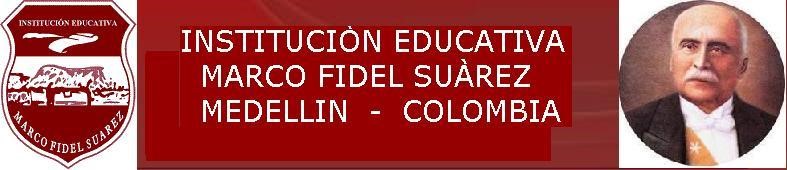 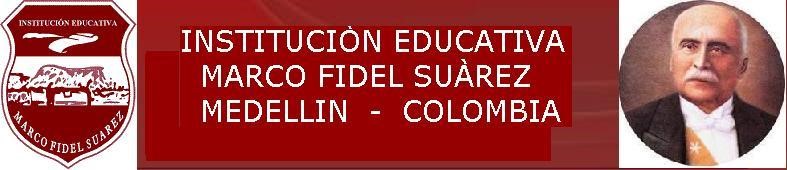 AREA: 		ÉTICA Y VALORES CICLO:		2PERÍODO: 	1	GRADO: 		QUINTOOBJETIVO DEL GRADO:   Reflexionar desde el contexto del país sobre la diferencia, la diversidad y el bien común para la estructuración de elementos que componen el proyecto de vida.AREA: 		ÉTICA Y VALORES CICLO:		2PERÍODO: 	2	GRADO: 		QUINTOOBJETIVO DEL GRADO:   reflexionar desde el contexto del país sobre la diferencia, la diversidad y el bien común para la estructuración de elementos que componen el proyecto de vida.AREA: 		ÉTICA Y VALORES CICLO:		2PERÍODO: 	3GRADO: 		QUINTOOBJETIVO DEL GRADO:   reflexionar desde el contexto del país sobre la diferencia, la diversidad y el bien común para la estructuración de elementos que componen el proyecto de vida.AREA: 		ÉTICA Y VALORES CICLO:		2PERÍODO: 	4GRADO: 		QUINTOOBJETIVO DEL GRADO:   reflexionar desde el contexto del país sobre la diferencia, la diversidad y el bien común para la estructuración de elementos que componen el proyecto de vida.DERECHOS BÁSICOS DE APRENDIZAJEReconoce  la importancia de la educación ética para ayudar a aclarar su  proyecto ético. Diferencia tradiciones que han permitido construirnos como entidad social y como individuos.Construye  procesos democráticos en el aula y en el colegio.Reconoce la  participación política como construcción de PAZ.Elabora su  proyecto de vida  identificando los riesgos sociales que afectan su buen desarrollo.MATRIZ DE REFERENCIACOMPONENTE PRAGMÁTICODa cuenta de las estrategias discursivas pertinentes y adecuadas al propósito de producción de un texto, en una situación de comunicación particular.Prevé el propósito o las intenciones que debe cumplir un texto, atendiendo a las necesidades de la producción textual en un contexto comunicativo particular.Reconoce elementos implícitos de la situación comunicativa del texto.COMPONENTE SEMÁNTICO Comprende los mecanismos de uso y control que permiten regular el desarrollo de un tema en un texto, dada la situación de comunicación particular.Selecciona líneas de consulta atendiendo a las características del tema y el propósito del escrito.Recupera información explícita en el contenido del texto.Recupera información implícita en el contenido del texto.Relaciona textos y moviliza saberes previos para ampliar referentes y contenidos ideológicos.COMPONENTE SINTÁCTICOPrevé el plan textual, organización de ideas, tipo textual y estrategias discursivas atendiendo a las necesidades de la producción, en un contexto comunicativo particular.PERIODOS1PREGUNTAS PROBLEMATIZADORAS  Y EJES CURRICULARES¿Por qué es importante respetar las normas de convivencia y ciudadanía?Me formo como persona que trasciende hacia el arte del buen vivirMe forma en el pensamiento moral y éticoMe forma como ser social en procesos democráticos en el aula y  en el colegioParticipación ciudadanaProyecto de vidaPREGUNTAS PROBLEMATIZADORAS  Y EJES CURRICULARES¿Por qué es importante respetar las normas de convivencia y ciudadanía?Me formo como persona que trasciende hacia el arte del buen vivirMe forma en el pensamiento moral y éticoMe forma como ser social en procesos democráticos en el aula y  en el colegioParticipación ciudadanaProyecto de vidaPREGUNTAS PROBLEMATIZADORAS  Y EJES CURRICULARES¿Por qué es importante respetar las normas de convivencia y ciudadanía?Me formo como persona que trasciende hacia el arte del buen vivirMe forma en el pensamiento moral y éticoMe forma como ser social en procesos democráticos en el aula y  en el colegioParticipación ciudadanaProyecto de vidaPREGUNTAS PROBLEMATIZADORAS  Y EJES CURRICULARES¿Por qué es importante respetar las normas de convivencia y ciudadanía?Me formo como persona que trasciende hacia el arte del buen vivirMe forma en el pensamiento moral y éticoMe forma como ser social en procesos democráticos en el aula y  en el colegioParticipación ciudadanaProyecto de vidaPREGUNTAS PROBLEMATIZADORAS  Y EJES CURRICULARES¿Por qué es importante respetar las normas de convivencia y ciudadanía?Me formo como persona que trasciende hacia el arte del buen vivirMe forma en el pensamiento moral y éticoMe forma como ser social en procesos democráticos en el aula y  en el colegioParticipación ciudadanaProyecto de vidaPREGUNTAS PROBLEMATIZADORAS  Y EJES CURRICULARES¿Por qué es importante respetar las normas de convivencia y ciudadanía?Me formo como persona que trasciende hacia el arte del buen vivirMe forma en el pensamiento moral y éticoMe forma como ser social en procesos democráticos en el aula y  en el colegioParticipación ciudadanaProyecto de vidaTIEMPOHorasSemanales 1COMPETENCIAS: habilidades y capacidades que el estudiante debe  desarrollar Autonomía e iniciativa personalPensamiento moral y ético (axiología)Ser social y ciudadanía (competencia ciudadana)COMPETENCIAS: habilidades y capacidades que el estudiante debe  desarrollar Autonomía e iniciativa personalPensamiento moral y ético (axiología)Ser social y ciudadanía (competencia ciudadana)COMPETENCIAS: habilidades y capacidades que el estudiante debe  desarrollar Autonomía e iniciativa personalPensamiento moral y ético (axiología)Ser social y ciudadanía (competencia ciudadana)COMPETENCIAS: habilidades y capacidades que el estudiante debe  desarrollar Autonomía e iniciativa personalPensamiento moral y ético (axiología)Ser social y ciudadanía (competencia ciudadana)COMPETENCIAS: habilidades y capacidades que el estudiante debe  desarrollar Autonomía e iniciativa personalPensamiento moral y ético (axiología)Ser social y ciudadanía (competencia ciudadana)COMPETENCIAS: habilidades y capacidades que el estudiante debe  desarrollar Autonomía e iniciativa personalPensamiento moral y ético (axiología)Ser social y ciudadanía (competencia ciudadana)Semanas10ESTANDARES: Muestra capacidad para tomar decisiones.Intercambia opiniones diferentes con respeto por cada una.Planea estrategias sencillas de resolución de conflictos en forma cívica  y democrática.ESTANDARES: Muestra capacidad para tomar decisiones.Intercambia opiniones diferentes con respeto por cada una.Planea estrategias sencillas de resolución de conflictos en forma cívica  y democrática.ESTANDARES: Muestra capacidad para tomar decisiones.Intercambia opiniones diferentes con respeto por cada una.Planea estrategias sencillas de resolución de conflictos en forma cívica  y democrática.ESTANDARES: Muestra capacidad para tomar decisiones.Intercambia opiniones diferentes con respeto por cada una.Planea estrategias sencillas de resolución de conflictos en forma cívica  y democrática.ESTANDARES: Muestra capacidad para tomar decisiones.Intercambia opiniones diferentes con respeto por cada una.Planea estrategias sencillas de resolución de conflictos en forma cívica  y democrática.ESTANDARES: Muestra capacidad para tomar decisiones.Intercambia opiniones diferentes con respeto por cada una.Planea estrategias sencillas de resolución de conflictos en forma cívica  y democrática.INDICADORESDiferenciación de   los mecanismos de participación en el aula y el colegio.Observación  y utilización  constructiva de   los  procesos democráticos en el aula y colegio.Reconocimiento del valor que tiene  participar en procesos democráticos en el aula y el colegio.INDICADORESDiferenciación de   los mecanismos de participación en el aula y el colegio.Observación  y utilización  constructiva de   los  procesos democráticos en el aula y colegio.Reconocimiento del valor que tiene  participar en procesos democráticos en el aula y el colegio.INDICADORESDiferenciación de   los mecanismos de participación en el aula y el colegio.Observación  y utilización  constructiva de   los  procesos democráticos en el aula y colegio.Reconocimiento del valor que tiene  participar en procesos democráticos en el aula y el colegio.INDICADORESDiferenciación de   los mecanismos de participación en el aula y el colegio.Observación  y utilización  constructiva de   los  procesos democráticos en el aula y colegio.Reconocimiento del valor que tiene  participar en procesos democráticos en el aula y el colegio.INDICADORESDiferenciación de   los mecanismos de participación en el aula y el colegio.Observación  y utilización  constructiva de   los  procesos democráticos en el aula y colegio.Reconocimiento del valor que tiene  participar en procesos democráticos en el aula y el colegio.INDICADORESDiferenciación de   los mecanismos de participación en el aula y el colegio.Observación  y utilización  constructiva de   los  procesos democráticos en el aula y colegio.Reconocimiento del valor que tiene  participar en procesos democráticos en el aula y el colegio.CONTENIDOSMecanismos de participaciónProcesos democráticosProyecto de vidaParticipación en el colegio y la sociedad.CONTENIDOSMecanismos de participaciónProcesos democráticosProyecto de vidaParticipación en el colegio y la sociedad.CONTENIDOSMecanismos de participaciónProcesos democráticosProyecto de vidaParticipación en el colegio y la sociedad.CONTENIDOSMecanismos de participaciónProcesos democráticosProyecto de vidaParticipación en el colegio y la sociedad.CONTENIDOSMecanismos de participaciónProcesos democráticosProyecto de vidaParticipación en el colegio y la sociedad.CONTENIDOSMecanismos de participaciónProcesos democráticosProyecto de vidaParticipación en el colegio y la sociedad.CONTENIDOSMecanismos de participaciónProcesos democráticosProyecto de vidaParticipación en el colegio y la sociedad.CONCEPTUALCONCEPTUALCONCEPTUALPROCEDIMENTALPROCEDIMENTALACTITUDINALACTITUDINALDiferencia  los mecanismos de participación en el aula y el colegio.Diferencia  los mecanismos de participación en el aula y el colegio.Diferencia  los mecanismos de participación en el aula y el colegio.Observa y utiliza constructivamente  los  procesos democráticos en el aula y colegio.Plantea su proyecto de vida a corto, mediano y largo plazoObserva y utiliza constructivamente  los  procesos democráticos en el aula y colegio.Plantea su proyecto de vida a corto, mediano y largo plazoSe interesa por participar en procesos democráticos en el aula y el colegio.Se interesa por participar en procesos democráticos en el aula y el colegio.METODOLOGIAMETODOLOGIAMETODOLOGIARECURSOSRECURSOSACTIVIDADESACTIVIDADESPlanteamiento de un tema a partir de una lectura de una noticia, reflexión, imágenes  o dibujos de textos sobre  situaciones concretas de su vida cotidianaPlanteamiento de un tema a partir de una lectura de una noticia, reflexión, imágenes  o dibujos de textos sobre  situaciones concretas de su vida cotidianaPlanteamiento de un tema a partir de una lectura de una noticia, reflexión, imágenes  o dibujos de textos sobre  situaciones concretas de su vida cotidianaFotocopias, sala de internet, carteleras y murales, textos de bibliobanco, folletos de reflexión, medios de comunicación.Fotocopias, sala de internet, carteleras y murales, textos de bibliobanco, folletos de reflexión, medios de comunicación.Practica de Conversatorios, Textos de lectura, Reflexiones, Audiovisuales, Talleres, Carteleras Láminas, Dibujos, Dramatizaciones, Juego de rolesPractica de Conversatorios, Textos de lectura, Reflexiones, Audiovisuales, Talleres, Carteleras Láminas, Dibujos, Dramatizaciones, Juego de rolesEVALUACIÓNEVALUACIÓNEVALUACIÓNEVALUACIÓNEVALUACIÓNEVALUACIÓNEVALUACIÓNCRITERIOCRITERIOPROCESOPROCESOPROCEDIMIENTOPROCEDIMIENTOFRECUENCIADinámicasTrabajos EvaluaciónDinámicasTrabajos EvaluaciónIndividual, en equipos y/o grupalSocializaciónIndividual, en equipos y/o grupalSocializaciónCada estudiante realiza los talleres y actividades asignadas para trabajar en cuaderno u hojas de block.Los estudiantes se reúnen por equipos en los que un equipo lee, otro analiza y el otro concluye.Los estudiantes participarán, dinámicas y reflexionarán sobre el mensaje que les trae.Cada estudiante realiza los talleres y actividades asignadas para trabajar en cuaderno u hojas de block.Los estudiantes se reúnen por equipos en los que un equipo lee, otro analiza y el otro concluye.Los estudiantes participarán, dinámicas y reflexionarán sobre el mensaje que les trae.Una hora semanalOBSERVACIONES:OBSERVACIONES:OBSERVACIONES:OBSERVACIONES:OBSERVACIONES:OBSERVACIONES:OBSERVACIONES:Adecuaciones curricularesSe planearán actividades de acuerdo con las necesidades individuales de los estudiantes, involucrando a la familia.Adecuaciones curricularesSe planearán actividades de acuerdo con las necesidades individuales de los estudiantes, involucrando a la familia.Adecuaciones curricularesSe planearán actividades de acuerdo con las necesidades individuales de los estudiantes, involucrando a la familia.Adecuaciones curricularesSe planearán actividades de acuerdo con las necesidades individuales de los estudiantes, involucrando a la familia.Adecuaciones curricularesSe planearán actividades de acuerdo con las necesidades individuales de los estudiantes, involucrando a la familia.Adecuaciones curricularesSe planearán actividades de acuerdo con las necesidades individuales de los estudiantes, involucrando a la familia.Adecuaciones curricularesSe planearán actividades de acuerdo con las necesidades individuales de los estudiantes, involucrando a la familia.DERECHOS BÁSICOS DE APRENDIZAJEReconoce la justicia y los derechos humanos como constructores  de PAZ.Reconoce la importancia del valor del respeto para fortalecer sus relaciones interpersonales. Identifica  el valor de la responsabilidad como base fundamental en la construcción ciudadanía. Implementa acciones grupales para combatir la indiferencia y la discriminación. MATRIZ DE REFERENCIACOMPONENTE PRAGMÁTICODa cuenta de las estrategias discursivas pertinentes y adecuadas al propósito de producción de un texto, en una situación de comunicación particular.Prevé el propósito o las intenciones que debe cumplir un texto, atendiendo a las necesidades de la producción textual en un contexto comunicativo particular.Reconoce elementos implícitos de la situación comunicativa del texto.COMPONENTE SEMÁNTICO Comprende los mecanismos de uso y control que permiten regular el desarrollo de un tema en un texto, dada la situación de comunicación particular.Selecciona líneas de consulta atendiendo a las características del tema y el propósito del escrito.Recupera información explícita en el contenido del texto.Recupera información implícita en el contenido del texto.Relaciona textos y moviliza saberes previos para ampliar referentes y contenidos ideológicos.COMPONENTE SINTÁCTICOPrevé el plan textual, organización de ideas, tipo textual y estrategias discursivas atendiendo a las necesidades de la producción, en un contexto comunicativo particular.PERIODOS2PREGUNTAS PROBLEMATIZADORAS  Y EJES CURRICULARES¿Cómo convivir con la diversidad que ofrece el país?Me formo como persona que trasciende hacia el arte del buen vivirMe forma en el pensamiento moral y éticoMe forma como ser social en la búsqueda del bien comúnReconocimiento de tolerancia frente a las diferencias: Características de género, raza, edad, cultura, condición social, gustos…Autoestima: definición y manifestación.Expresiones de tolerancia.PREGUNTAS PROBLEMATIZADORAS  Y EJES CURRICULARES¿Cómo convivir con la diversidad que ofrece el país?Me formo como persona que trasciende hacia el arte del buen vivirMe forma en el pensamiento moral y éticoMe forma como ser social en la búsqueda del bien comúnReconocimiento de tolerancia frente a las diferencias: Características de género, raza, edad, cultura, condición social, gustos…Autoestima: definición y manifestación.Expresiones de tolerancia.PREGUNTAS PROBLEMATIZADORAS  Y EJES CURRICULARES¿Cómo convivir con la diversidad que ofrece el país?Me formo como persona que trasciende hacia el arte del buen vivirMe forma en el pensamiento moral y éticoMe forma como ser social en la búsqueda del bien comúnReconocimiento de tolerancia frente a las diferencias: Características de género, raza, edad, cultura, condición social, gustos…Autoestima: definición y manifestación.Expresiones de tolerancia.PREGUNTAS PROBLEMATIZADORAS  Y EJES CURRICULARES¿Cómo convivir con la diversidad que ofrece el país?Me formo como persona que trasciende hacia el arte del buen vivirMe forma en el pensamiento moral y éticoMe forma como ser social en la búsqueda del bien comúnReconocimiento de tolerancia frente a las diferencias: Características de género, raza, edad, cultura, condición social, gustos…Autoestima: definición y manifestación.Expresiones de tolerancia.PREGUNTAS PROBLEMATIZADORAS  Y EJES CURRICULARES¿Cómo convivir con la diversidad que ofrece el país?Me formo como persona que trasciende hacia el arte del buen vivirMe forma en el pensamiento moral y éticoMe forma como ser social en la búsqueda del bien comúnReconocimiento de tolerancia frente a las diferencias: Características de género, raza, edad, cultura, condición social, gustos…Autoestima: definición y manifestación.Expresiones de tolerancia.PREGUNTAS PROBLEMATIZADORAS  Y EJES CURRICULARES¿Cómo convivir con la diversidad que ofrece el país?Me formo como persona que trasciende hacia el arte del buen vivirMe forma en el pensamiento moral y éticoMe forma como ser social en la búsqueda del bien comúnReconocimiento de tolerancia frente a las diferencias: Características de género, raza, edad, cultura, condición social, gustos…Autoestima: definición y manifestación.Expresiones de tolerancia.TIEMPOHorasSemanales 1COMPETENCIAS: habilidades y capacidades que el estudiante debe  desarrollar Autonomía e iniciativa personalPensamiento moral y ético (axiología)Ser social y ciudadanía (competencia ciudadana)COMPETENCIAS: habilidades y capacidades que el estudiante debe  desarrollar Autonomía e iniciativa personalPensamiento moral y ético (axiología)Ser social y ciudadanía (competencia ciudadana)COMPETENCIAS: habilidades y capacidades que el estudiante debe  desarrollar Autonomía e iniciativa personalPensamiento moral y ético (axiología)Ser social y ciudadanía (competencia ciudadana)COMPETENCIAS: habilidades y capacidades que el estudiante debe  desarrollar Autonomía e iniciativa personalPensamiento moral y ético (axiología)Ser social y ciudadanía (competencia ciudadana)COMPETENCIAS: habilidades y capacidades que el estudiante debe  desarrollar Autonomía e iniciativa personalPensamiento moral y ético (axiología)Ser social y ciudadanía (competencia ciudadana)COMPETENCIAS: habilidades y capacidades que el estudiante debe  desarrollar Autonomía e iniciativa personalPensamiento moral y ético (axiología)Ser social y ciudadanía (competencia ciudadana)Semanas10ESTANDARES:Reconozco  la dignidad del hombre y de la mujer como personas con actitud de reconocimiento y tolerancia frente a las diferenciasESTANDARES:Reconozco  la dignidad del hombre y de la mujer como personas con actitud de reconocimiento y tolerancia frente a las diferenciasESTANDARES:Reconozco  la dignidad del hombre y de la mujer como personas con actitud de reconocimiento y tolerancia frente a las diferenciasESTANDARES:Reconozco  la dignidad del hombre y de la mujer como personas con actitud de reconocimiento y tolerancia frente a las diferenciasESTANDARES:Reconozco  la dignidad del hombre y de la mujer como personas con actitud de reconocimiento y tolerancia frente a las diferenciasESTANDARES:Reconozco  la dignidad del hombre y de la mujer como personas con actitud de reconocimiento y tolerancia frente a las diferenciasINDICADORESReconocimiento de  la dignidad del hombre y de la mujer como personas.Diferenciación de las  características de género, raza, edad, cultura, condición social, gustos…que afectan la convivencia social.Identificación de  los comportamientos sociales que contribuyen o no a la tolerancia y la importancia en las relaciones con otros y otras que son diferentes.Manifestación de la  autoestima a través de su comportamiento y el cuidado del cuerpo.INDICADORESReconocimiento de  la dignidad del hombre y de la mujer como personas.Diferenciación de las  características de género, raza, edad, cultura, condición social, gustos…que afectan la convivencia social.Identificación de  los comportamientos sociales que contribuyen o no a la tolerancia y la importancia en las relaciones con otros y otras que son diferentes.Manifestación de la  autoestima a través de su comportamiento y el cuidado del cuerpo.INDICADORESReconocimiento de  la dignidad del hombre y de la mujer como personas.Diferenciación de las  características de género, raza, edad, cultura, condición social, gustos…que afectan la convivencia social.Identificación de  los comportamientos sociales que contribuyen o no a la tolerancia y la importancia en las relaciones con otros y otras que son diferentes.Manifestación de la  autoestima a través de su comportamiento y el cuidado del cuerpo.INDICADORESReconocimiento de  la dignidad del hombre y de la mujer como personas.Diferenciación de las  características de género, raza, edad, cultura, condición social, gustos…que afectan la convivencia social.Identificación de  los comportamientos sociales que contribuyen o no a la tolerancia y la importancia en las relaciones con otros y otras que son diferentes.Manifestación de la  autoestima a través de su comportamiento y el cuidado del cuerpo.INDICADORESReconocimiento de  la dignidad del hombre y de la mujer como personas.Diferenciación de las  características de género, raza, edad, cultura, condición social, gustos…que afectan la convivencia social.Identificación de  los comportamientos sociales que contribuyen o no a la tolerancia y la importancia en las relaciones con otros y otras que son diferentes.Manifestación de la  autoestima a través de su comportamiento y el cuidado del cuerpo.INDICADORESReconocimiento de  la dignidad del hombre y de la mujer como personas.Diferenciación de las  características de género, raza, edad, cultura, condición social, gustos…que afectan la convivencia social.Identificación de  los comportamientos sociales que contribuyen o no a la tolerancia y la importancia en las relaciones con otros y otras que son diferentes.Manifestación de la  autoestima a través de su comportamiento y el cuidado del cuerpo.CONTENIDOSLa dignidad en el ser humanoRespeto por las diferenciasConcepto de inclusiónDiscriminación y violencia por las diferenciasLa autoestimaCONTENIDOSLa dignidad en el ser humanoRespeto por las diferenciasConcepto de inclusiónDiscriminación y violencia por las diferenciasLa autoestimaCONTENIDOSLa dignidad en el ser humanoRespeto por las diferenciasConcepto de inclusiónDiscriminación y violencia por las diferenciasLa autoestimaCONTENIDOSLa dignidad en el ser humanoRespeto por las diferenciasConcepto de inclusiónDiscriminación y violencia por las diferenciasLa autoestimaCONTENIDOSLa dignidad en el ser humanoRespeto por las diferenciasConcepto de inclusiónDiscriminación y violencia por las diferenciasLa autoestimaCONTENIDOSLa dignidad en el ser humanoRespeto por las diferenciasConcepto de inclusiónDiscriminación y violencia por las diferenciasLa autoestimaCONTENIDOSLa dignidad en el ser humanoRespeto por las diferenciasConcepto de inclusiónDiscriminación y violencia por las diferenciasLa autoestimaCONCEPTUALCONCEPTUALCONCEPTUALPROCEDIMENTALPROCEDIMENTALACTITUDINALACTITUDINALReconoce  la dignidad del hombre y de la mujer como personas.Diferencia características de género, raza, edad, cultura, condición social, gustos… que afectan la convivencia social.Señala actitudes y comportamientos que expresan la autoestima en cada persona.Distingue los comportamientos sociales que contribuyen o no a la tolerancia.Reconoce  la dignidad del hombre y de la mujer como personas.Diferencia características de género, raza, edad, cultura, condición social, gustos… que afectan la convivencia social.Señala actitudes y comportamientos que expresan la autoestima en cada persona.Distingue los comportamientos sociales que contribuyen o no a la tolerancia.Reconoce  la dignidad del hombre y de la mujer como personas.Diferencia características de género, raza, edad, cultura, condición social, gustos… que afectan la convivencia social.Señala actitudes y comportamientos que expresan la autoestima en cada persona.Distingue los comportamientos sociales que contribuyen o no a la tolerancia.Comenta la importancia de la tolerancia en las relaciones con otros y otras que son diferentes.Dramatiza comportamientos que contribuyen o no a la convivencia con la diferencia.Comenta la importancia de la tolerancia en las relaciones con otros y otras que son diferentes.Dramatiza comportamientos que contribuyen o no a la convivencia con la diferencia.Manifiesta autoestima a través de su comportamiento y el cuidado de su cuerpo.Asume una actitud tolerante con las diferencias de los demásManifiesta autoestima a través de su comportamiento y el cuidado de su cuerpo.Asume una actitud tolerante con las diferencias de los demásMETODOLOGIAMETODOLOGIAMETODOLOGIARECURSOSRECURSOSACTIVIDADESACTIVIDADESPlanteamiento de un tema a partir de una lectura de una noticia, reflexión, imágenes  o dibujos de textos sobre  situaciones concretas de su vida cotidianaPlanteamiento de un tema a partir de una lectura de una noticia, reflexión, imágenes  o dibujos de textos sobre  situaciones concretas de su vida cotidianaPlanteamiento de un tema a partir de una lectura de una noticia, reflexión, imágenes  o dibujos de textos sobre  situaciones concretas de su vida cotidianaFotocopias, sala de internet, carteleras y murales, textos de bibliobanco, folletos de reflexión, medios de comunicación.Fotocopias, sala de internet, carteleras y murales, textos de bibliobanco, folletos de reflexión, medios de comunicación.Practica de Conversatorios, Textos de lectura, Reflexiones, Audiovisuales, Talleres, Carteleras Láminas, Dibujos, Dramatizaciones, Juego de rolesPractica de Conversatorios, Textos de lectura, Reflexiones, Audiovisuales, Talleres, Carteleras Láminas, Dibujos, Dramatizaciones, Juego de rolesEVALUACIÓNEVALUACIÓNEVALUACIÓNEVALUACIÓNEVALUACIÓNEVALUACIÓNEVALUACIÓNCRITERIOCRITERIOPROCESOPROCESOPROCEDIMIENTOPROCEDIMIENTOFRECUENCIADinámicasTrabajos EvaluaciónDinámicasTrabajos EvaluaciónIndividual, en equipos y/o grupalSocializaciónIndividual, en equipos y/o grupalSocializaciónCada estudiante realiza los talleres y actividades asignadas para trabajar en cuaderno u hojas de block.Los estudiantes se reúnen por equipos en los que un equipo lee, otro analiza y el otro concluye.Los estudiantes participarán, dinámicas y reflexionarán sobre el mensaje que les trae.Cada estudiante realiza los talleres y actividades asignadas para trabajar en cuaderno u hojas de block.Los estudiantes se reúnen por equipos en los que un equipo lee, otro analiza y el otro concluye.Los estudiantes participarán, dinámicas y reflexionarán sobre el mensaje que les trae.Una hora semanalOBSERVACIONES.OBSERVACIONES.OBSERVACIONES.OBSERVACIONES.OBSERVACIONES.OBSERVACIONES.OBSERVACIONES.Adecuaciones curriculares:Se planearán actividades de acuerdo con las necesidades individuales de los estudiantes, involucrando a la familia.Adecuaciones curriculares:Se planearán actividades de acuerdo con las necesidades individuales de los estudiantes, involucrando a la familia.Adecuaciones curriculares:Se planearán actividades de acuerdo con las necesidades individuales de los estudiantes, involucrando a la familia.Adecuaciones curriculares:Se planearán actividades de acuerdo con las necesidades individuales de los estudiantes, involucrando a la familia.Adecuaciones curriculares:Se planearán actividades de acuerdo con las necesidades individuales de los estudiantes, involucrando a la familia.Adecuaciones curriculares:Se planearán actividades de acuerdo con las necesidades individuales de los estudiantes, involucrando a la familia.Adecuaciones curriculares:Se planearán actividades de acuerdo con las necesidades individuales de los estudiantes, involucrando a la familia.DERECHOS BÁSICOS DE APRENDIZAJEConstruye por medio de sus acciones Identidad y sentido de pertenencia. Reconoce la importancia de valorarse como ser único, racional e irrepetible.Implementa acciones individuales y colectivas que contribuyen a fortalecer las relaciones interpersonales.Reconoce el valor del respeto como base fundamental en la construcción de una sociedad más justa y equitativa. MATRIZ DE REFERENCIACOMPONENTE PRAGMÁTICODa cuenta de las estrategias discursivas pertinentes y adecuadas al propósito de producción de un texto, en una situación de comunicación particular.Prevé el propósito o las intenciones que debe cumplir un texto, atendiendo a las necesidades de la producción textual en un contexto comunicativo particular.Reconoce elementos implícitos de la situación comunicativa del texto.COMPONENTE SEMÁNTICO Comprende los mecanismos de uso y control que permiten regular el desarrollo de un tema en un texto, dada la situación de comunicación particular.Selecciona líneas de consulta atendiendo a las características del tema y el propósito del escrito.Recupera información explícita en el contenido del texto.Recupera información implícita en el contenido del texto.Relaciona textos y moviliza saberes previos para ampliar referentes y contenidos ideológicos.COMPONENTE SINTÁCTICOPrevé el plan textual, organización de ideas, tipo textual y estrategias discursivas atendiendo a las necesidades de la producción, en un contexto comunicativo particular.PERIODO3PREGUNTAS PROBLEMATIZADORAS  Y EJES CURRICULARES¿Cuáles son los cambios  que manifiestan  mi cuerpo y cómo los asumo?Me formo como persona que trasciende hacia el arte del buen vivirMe forma en el pensamiento moral y éticoMe forma como ser social en la búsqueda del bien comúnPREGUNTAS PROBLEMATIZADORAS  Y EJES CURRICULARES¿Cuáles son los cambios  que manifiestan  mi cuerpo y cómo los asumo?Me formo como persona que trasciende hacia el arte del buen vivirMe forma en el pensamiento moral y éticoMe forma como ser social en la búsqueda del bien comúnPREGUNTAS PROBLEMATIZADORAS  Y EJES CURRICULARES¿Cuáles son los cambios  que manifiestan  mi cuerpo y cómo los asumo?Me formo como persona que trasciende hacia el arte del buen vivirMe forma en el pensamiento moral y éticoMe forma como ser social en la búsqueda del bien comúnPREGUNTAS PROBLEMATIZADORAS  Y EJES CURRICULARES¿Cuáles son los cambios  que manifiestan  mi cuerpo y cómo los asumo?Me formo como persona que trasciende hacia el arte del buen vivirMe forma en el pensamiento moral y éticoMe forma como ser social en la búsqueda del bien comúnPREGUNTAS PROBLEMATIZADORAS  Y EJES CURRICULARES¿Cuáles son los cambios  que manifiestan  mi cuerpo y cómo los asumo?Me formo como persona que trasciende hacia el arte del buen vivirMe forma en el pensamiento moral y éticoMe forma como ser social en la búsqueda del bien comúnPREGUNTAS PROBLEMATIZADORAS  Y EJES CURRICULARES¿Cuáles son los cambios  que manifiestan  mi cuerpo y cómo los asumo?Me formo como persona que trasciende hacia el arte del buen vivirMe forma en el pensamiento moral y éticoMe forma como ser social en la búsqueda del bien comúnTIEMPOHorasSemanales1COMPETENCIAS: habilidades y capacidades que el estudiante debe  desarrollar Autonomía e iniciativa personalPensamiento moral y ético (axiología)Ser social y ciudadanía (competencia ciudadanaCOMPETENCIAS: habilidades y capacidades que el estudiante debe  desarrollar Autonomía e iniciativa personalPensamiento moral y ético (axiología)Ser social y ciudadanía (competencia ciudadanaCOMPETENCIAS: habilidades y capacidades que el estudiante debe  desarrollar Autonomía e iniciativa personalPensamiento moral y ético (axiología)Ser social y ciudadanía (competencia ciudadanaCOMPETENCIAS: habilidades y capacidades que el estudiante debe  desarrollar Autonomía e iniciativa personalPensamiento moral y ético (axiología)Ser social y ciudadanía (competencia ciudadanaCOMPETENCIAS: habilidades y capacidades que el estudiante debe  desarrollar Autonomía e iniciativa personalPensamiento moral y ético (axiología)Ser social y ciudadanía (competencia ciudadanaCOMPETENCIAS: habilidades y capacidades que el estudiante debe  desarrollar Autonomía e iniciativa personalPensamiento moral y ético (axiología)Ser social y ciudadanía (competencia ciudadanaSemanas10ESTANDARES: Comprendo e interpreto el funcionamiento del cuerpo y las emociones durante la etapa de la pubertad.ESTANDARES: Comprendo e interpreto el funcionamiento del cuerpo y las emociones durante la etapa de la pubertad.ESTANDARES: Comprendo e interpreto el funcionamiento del cuerpo y las emociones durante la etapa de la pubertad.ESTANDARES: Comprendo e interpreto el funcionamiento del cuerpo y las emociones durante la etapa de la pubertad.ESTANDARES: Comprendo e interpreto el funcionamiento del cuerpo y las emociones durante la etapa de la pubertad.ESTANDARES: Comprendo e interpreto el funcionamiento del cuerpo y las emociones durante la etapa de la pubertad.INDICADORESComprensión  del funcionamiento del cuerpo y las emociones durante la etapa de la pubertad.Diferenciación de   los cambios físicos presentados entre los niños y las niñas.Identificación de las relaciones de respeto consigo mismo y con los demás. Reconocimiento de la pubertad como  una etapa importante para su propio desarrollo.INDICADORESComprensión  del funcionamiento del cuerpo y las emociones durante la etapa de la pubertad.Diferenciación de   los cambios físicos presentados entre los niños y las niñas.Identificación de las relaciones de respeto consigo mismo y con los demás. Reconocimiento de la pubertad como  una etapa importante para su propio desarrollo.INDICADORESComprensión  del funcionamiento del cuerpo y las emociones durante la etapa de la pubertad.Diferenciación de   los cambios físicos presentados entre los niños y las niñas.Identificación de las relaciones de respeto consigo mismo y con los demás. Reconocimiento de la pubertad como  una etapa importante para su propio desarrollo.INDICADORESComprensión  del funcionamiento del cuerpo y las emociones durante la etapa de la pubertad.Diferenciación de   los cambios físicos presentados entre los niños y las niñas.Identificación de las relaciones de respeto consigo mismo y con los demás. Reconocimiento de la pubertad como  una etapa importante para su propio desarrollo.INDICADORESComprensión  del funcionamiento del cuerpo y las emociones durante la etapa de la pubertad.Diferenciación de   los cambios físicos presentados entre los niños y las niñas.Identificación de las relaciones de respeto consigo mismo y con los demás. Reconocimiento de la pubertad como  una etapa importante para su propio desarrollo.INDICADORESComprensión  del funcionamiento del cuerpo y las emociones durante la etapa de la pubertad.Diferenciación de   los cambios físicos presentados entre los niños y las niñas.Identificación de las relaciones de respeto consigo mismo y con los demás. Reconocimiento de la pubertad como  una etapa importante para su propio desarrollo.CONTENIDOSEtapas de desarrollo.Relaciones humanas en la Pubertad.Cambios físicos, actitudinales, relaciones interpersonales.¿Qué es la pubertad?Relaciones de respeto por el otro.Controlando mis emociones.CONTENIDOSEtapas de desarrollo.Relaciones humanas en la Pubertad.Cambios físicos, actitudinales, relaciones interpersonales.¿Qué es la pubertad?Relaciones de respeto por el otro.Controlando mis emociones.CONTENIDOSEtapas de desarrollo.Relaciones humanas en la Pubertad.Cambios físicos, actitudinales, relaciones interpersonales.¿Qué es la pubertad?Relaciones de respeto por el otro.Controlando mis emociones.CONTENIDOSEtapas de desarrollo.Relaciones humanas en la Pubertad.Cambios físicos, actitudinales, relaciones interpersonales.¿Qué es la pubertad?Relaciones de respeto por el otro.Controlando mis emociones.CONTENIDOSEtapas de desarrollo.Relaciones humanas en la Pubertad.Cambios físicos, actitudinales, relaciones interpersonales.¿Qué es la pubertad?Relaciones de respeto por el otro.Controlando mis emociones.CONTENIDOSEtapas de desarrollo.Relaciones humanas en la Pubertad.Cambios físicos, actitudinales, relaciones interpersonales.¿Qué es la pubertad?Relaciones de respeto por el otro.Controlando mis emociones.CONTENIDOSEtapas de desarrollo.Relaciones humanas en la Pubertad.Cambios físicos, actitudinales, relaciones interpersonales.¿Qué es la pubertad?Relaciones de respeto por el otro.Controlando mis emociones.CONCEPTUALCONCEPTUALCONCEPTUALPROCEDIMENTALPROCEDIMENTALACTITUDINALACTITUDINALComprende y describe el funcionamiento del cuerpo y las emociones durante la etapa de la pubertad.Comprende y describe el funcionamiento del cuerpo y las emociones durante la etapa de la pubertad.Comprende y describe el funcionamiento del cuerpo y las emociones durante la etapa de la pubertad.Diferencia entre los cambios físicos presentados entre los niños y las niñas.Expresa los comportamientos y actitudes  adoptados por los niños y las niñas durante la pubertadDiferencia entre los cambios físicos presentados entre los niños y las niñas.Expresa los comportamientos y actitudes  adoptados por los niños y las niñas durante la pubertadComparte relaciones de respeto consigo mismo y con los demás Muestra interés por conocer el funcionamiento del cuerpo y los cambios presentados durante la pubertad.Asume que la pubertad es una etapa importante para su propio desarrollo.Comparte relaciones de respeto consigo mismo y con los demás Muestra interés por conocer el funcionamiento del cuerpo y los cambios presentados durante la pubertad.Asume que la pubertad es una etapa importante para su propio desarrollo.METODOLOGIAMETODOLOGIAMETODOLOGIARECURSOSRECURSOSACTIVIDADESACTIVIDADESPlanteamiento de un tema a partir de una lectura de una noticia, reflexión, imágenes  o dibujos de textos sobre  situaciones concretas de su vida cotidianaPlanteamiento de un tema a partir de una lectura de una noticia, reflexión, imágenes  o dibujos de textos sobre  situaciones concretas de su vida cotidianaPlanteamiento de un tema a partir de una lectura de una noticia, reflexión, imágenes  o dibujos de textos sobre  situaciones concretas de su vida cotidianaFotocopias, sala de internet, carteleras y murales, textos de bibliobanco, folletos de reflexión, medios de comunicación.Fotocopias, sala de internet, carteleras y murales, textos de bibliobanco, folletos de reflexión, medios de comunicación.Practica de Conversatorios, Textos de lectura, Reflexiones, Audiovisuales, Talleres, Carteleras Láminas, Dibujos, Dramatizaciones, Juego de rolesPractica de Conversatorios, Textos de lectura, Reflexiones, Audiovisuales, Talleres, Carteleras Láminas, Dibujos, Dramatizaciones, Juego de rolesEVALUACIÓNEVALUACIÓNEVALUACIÓNEVALUACIÓNEVALUACIÓNEVALUACIÓNEVALUACIÓNCRITERIOCRITERIOPROCESOPROCESOPROCEDIMIENTOPROCEDIMIENTOFRECUENCIADinámicasTrabajos EvaluaciónDinámicasTrabajos EvaluaciónIndividual, en equipos y/o grupalSocializaciónIndividual, en equipos y/o grupalSocializaciónCada estudiante realiza los talleres y actividades asignadas para trabajar en cuaderno u hojas de block.Los estudiantes se reúnen por equipos en los que un equipo lee, otro analiza y el otro concluye.Los estudiantes participarán, dinámicas y reflexionarán sobre el mensaje que les trae.Cada estudiante realiza los talleres y actividades asignadas para trabajar en cuaderno u hojas de block.Los estudiantes se reúnen por equipos en los que un equipo lee, otro analiza y el otro concluye.Los estudiantes participarán, dinámicas y reflexionarán sobre el mensaje que les trae.Una hora semanalOBSERVACIONES.OBSERVACIONES.OBSERVACIONES.OBSERVACIONES.OBSERVACIONES.OBSERVACIONES.OBSERVACIONES.Adecuaciones curricularesSe planearán actividades de acuerdo con las necesidades individuales de los estudiantes, involucrando a la familia.Adecuaciones curricularesSe planearán actividades de acuerdo con las necesidades individuales de los estudiantes, involucrando a la familia.Adecuaciones curricularesSe planearán actividades de acuerdo con las necesidades individuales de los estudiantes, involucrando a la familia.Adecuaciones curricularesSe planearán actividades de acuerdo con las necesidades individuales de los estudiantes, involucrando a la familia.Adecuaciones curricularesSe planearán actividades de acuerdo con las necesidades individuales de los estudiantes, involucrando a la familia.Adecuaciones curricularesSe planearán actividades de acuerdo con las necesidades individuales de los estudiantes, involucrando a la familia.Adecuaciones curricularesSe planearán actividades de acuerdo con las necesidades individuales de los estudiantes, involucrando a la familia.DERECHOS BÁSICOS DE APRENDIZAJEIdentifica los mecanismos necesarios que contribuyen eficazmente en la resolución de conflictos.Construye de forma consciente su proyecto de vida teniendo en cuenta sus fortalezas y aspectos por mejorar. Elabora proyectos de impacto social que contribuyen a mejorar la convivencia. Reconoce la tolerancia y el respeto como la formula eficaz para mantener buenas relaciones interpersonales. MATRIZ DE REFERENCIACOMPONENTE PRAGMÁTICODa cuenta de las estrategias discursivas pertinentes y adecuadas al propósito de producción de un texto, en una situación de comunicación particular.Prevé el propósito o las intenciones que debe cumplir un texto, atendiendo a las necesidades de la producción textual en un contexto comunicativo particular.Reconoce elementos implícitos de la situación comunicativa del texto.COMPONENTE SEMÁNTICO Comprende los mecanismos de uso y control que permiten regular el desarrollo de un tema en un texto, dada la situación de comunicación particular.Selecciona líneas de consulta atendiendo a las características del tema y el propósito del escrito.Recupera información explícita en el contenido del texto.Recupera información implícita en el contenido del texto.Relaciona textos y moviliza saberes previos para ampliar referentes y contenidos ideológicos.COMPONENTE SINTÁCTICOPrevé el plan textual, organización de ideas, tipo textual y estrategias discursivas atendiendo a las necesidades de la producción, en un contexto comunicativo particular.PERIODO4PREGUNTAS PROBLEMATIZADORAS  Y EJES CURRICULARES¿Cómo debo resolver los conflictos?Me formo como persona que trasciende hacia el arte del buen vivirMe forma en el pensamiento moral y éticoMe forma como ser social en la búsqueda del bien comúnPREGUNTAS PROBLEMATIZADORAS  Y EJES CURRICULARES¿Cómo debo resolver los conflictos?Me formo como persona que trasciende hacia el arte del buen vivirMe forma en el pensamiento moral y éticoMe forma como ser social en la búsqueda del bien comúnPREGUNTAS PROBLEMATIZADORAS  Y EJES CURRICULARES¿Cómo debo resolver los conflictos?Me formo como persona que trasciende hacia el arte del buen vivirMe forma en el pensamiento moral y éticoMe forma como ser social en la búsqueda del bien comúnPREGUNTAS PROBLEMATIZADORAS  Y EJES CURRICULARES¿Cómo debo resolver los conflictos?Me formo como persona que trasciende hacia el arte del buen vivirMe forma en el pensamiento moral y éticoMe forma como ser social en la búsqueda del bien comúnPREGUNTAS PROBLEMATIZADORAS  Y EJES CURRICULARES¿Cómo debo resolver los conflictos?Me formo como persona que trasciende hacia el arte del buen vivirMe forma en el pensamiento moral y éticoMe forma como ser social en la búsqueda del bien comúnPREGUNTAS PROBLEMATIZADORAS  Y EJES CURRICULARES¿Cómo debo resolver los conflictos?Me formo como persona que trasciende hacia el arte del buen vivirMe forma en el pensamiento moral y éticoMe forma como ser social en la búsqueda del bien comúnTIEMPOHorasSemanales1COMPETENCIAS: habilidades y capacidades que el estudiante debe  desarrollar Autonomía e iniciativa personalPensamiento moral y ético (axiología)Ser social y ciudadanía (competencia ciudadana)COMPETENCIAS: habilidades y capacidades que el estudiante debe  desarrollar Autonomía e iniciativa personalPensamiento moral y ético (axiología)Ser social y ciudadanía (competencia ciudadana)COMPETENCIAS: habilidades y capacidades que el estudiante debe  desarrollar Autonomía e iniciativa personalPensamiento moral y ético (axiología)Ser social y ciudadanía (competencia ciudadana)COMPETENCIAS: habilidades y capacidades que el estudiante debe  desarrollar Autonomía e iniciativa personalPensamiento moral y ético (axiología)Ser social y ciudadanía (competencia ciudadana)COMPETENCIAS: habilidades y capacidades que el estudiante debe  desarrollar Autonomía e iniciativa personalPensamiento moral y ético (axiología)Ser social y ciudadanía (competencia ciudadana)COMPETENCIAS: habilidades y capacidades que el estudiante debe  desarrollar Autonomía e iniciativa personalPensamiento moral y ético (axiología)Ser social y ciudadanía (competencia ciudadana)Semanas10ESTANDARES: Asumo de manera pacífica y constructiva, los conflictos cotidianos en la vida escolar y familia (el conflicto hace parte de las relaciones entre las personas, pero no significa que dejamos de ser amigos y compañeros).ESTANDARES: Asumo de manera pacífica y constructiva, los conflictos cotidianos en la vida escolar y familia (el conflicto hace parte de las relaciones entre las personas, pero no significa que dejamos de ser amigos y compañeros).ESTANDARES: Asumo de manera pacífica y constructiva, los conflictos cotidianos en la vida escolar y familia (el conflicto hace parte de las relaciones entre las personas, pero no significa que dejamos de ser amigos y compañeros).ESTANDARES: Asumo de manera pacífica y constructiva, los conflictos cotidianos en la vida escolar y familia (el conflicto hace parte de las relaciones entre las personas, pero no significa que dejamos de ser amigos y compañeros).ESTANDARES: Asumo de manera pacífica y constructiva, los conflictos cotidianos en la vida escolar y familia (el conflicto hace parte de las relaciones entre las personas, pero no significa que dejamos de ser amigos y compañeros).ESTANDARES: Asumo de manera pacífica y constructiva, los conflictos cotidianos en la vida escolar y familia (el conflicto hace parte de las relaciones entre las personas, pero no significa que dejamos de ser amigos y compañeros).INDICADORESReconocimiento de la importancia del  diálogo en la resolución de  conflictos.Reconocimiento de  las diferencias individuales con relación a valores o talentos, propios y  de los demás.Organización y ejecución de  actividades tendientes a destacar los valores y talentos aprendidos en la familia y en el colegio.Participación en acciones recreativas y cívicas en el colegio y el barrio.Identificación de  lecturas  que contribuyen a entender los temas del periodo.INDICADORESReconocimiento de la importancia del  diálogo en la resolución de  conflictos.Reconocimiento de  las diferencias individuales con relación a valores o talentos, propios y  de los demás.Organización y ejecución de  actividades tendientes a destacar los valores y talentos aprendidos en la familia y en el colegio.Participación en acciones recreativas y cívicas en el colegio y el barrio.Identificación de  lecturas  que contribuyen a entender los temas del periodo.INDICADORESReconocimiento de la importancia del  diálogo en la resolución de  conflictos.Reconocimiento de  las diferencias individuales con relación a valores o talentos, propios y  de los demás.Organización y ejecución de  actividades tendientes a destacar los valores y talentos aprendidos en la familia y en el colegio.Participación en acciones recreativas y cívicas en el colegio y el barrio.Identificación de  lecturas  que contribuyen a entender los temas del periodo.INDICADORESReconocimiento de la importancia del  diálogo en la resolución de  conflictos.Reconocimiento de  las diferencias individuales con relación a valores o talentos, propios y  de los demás.Organización y ejecución de  actividades tendientes a destacar los valores y talentos aprendidos en la familia y en el colegio.Participación en acciones recreativas y cívicas en el colegio y el barrio.Identificación de  lecturas  que contribuyen a entender los temas del periodo.INDICADORESReconocimiento de la importancia del  diálogo en la resolución de  conflictos.Reconocimiento de  las diferencias individuales con relación a valores o talentos, propios y  de los demás.Organización y ejecución de  actividades tendientes a destacar los valores y talentos aprendidos en la familia y en el colegio.Participación en acciones recreativas y cívicas en el colegio y el barrio.Identificación de  lecturas  que contribuyen a entender los temas del periodo.INDICADORESReconocimiento de la importancia del  diálogo en la resolución de  conflictos.Reconocimiento de  las diferencias individuales con relación a valores o talentos, propios y  de los demás.Organización y ejecución de  actividades tendientes a destacar los valores y talentos aprendidos en la familia y en el colegio.Participación en acciones recreativas y cívicas en el colegio y el barrio.Identificación de  lecturas  que contribuyen a entender los temas del periodo.CONTENIDOSConflictos cotidianos en la vida escolar y familiar.Proyecto de vida: Valores  o talentos. Mecanismos en la resolución de conflictos.Descubriendo talentos.Valor de la tolerancia y respeto.CONTENIDOSConflictos cotidianos en la vida escolar y familiar.Proyecto de vida: Valores  o talentos. Mecanismos en la resolución de conflictos.Descubriendo talentos.Valor de la tolerancia y respeto.CONTENIDOSConflictos cotidianos en la vida escolar y familiar.Proyecto de vida: Valores  o talentos. Mecanismos en la resolución de conflictos.Descubriendo talentos.Valor de la tolerancia y respeto.CONTENIDOSConflictos cotidianos en la vida escolar y familiar.Proyecto de vida: Valores  o talentos. Mecanismos en la resolución de conflictos.Descubriendo talentos.Valor de la tolerancia y respeto.CONTENIDOSConflictos cotidianos en la vida escolar y familiar.Proyecto de vida: Valores  o talentos. Mecanismos en la resolución de conflictos.Descubriendo talentos.Valor de la tolerancia y respeto.CONTENIDOSConflictos cotidianos en la vida escolar y familiar.Proyecto de vida: Valores  o talentos. Mecanismos en la resolución de conflictos.Descubriendo talentos.Valor de la tolerancia y respeto.CONTENIDOSConflictos cotidianos en la vida escolar y familiar.Proyecto de vida: Valores  o talentos. Mecanismos en la resolución de conflictos.Descubriendo talentos.Valor de la tolerancia y respeto.CONCEPTUALCONCEPTUALCONCEPTUALPROCEDIMENTALPROCEDIMENTALACTITUDINALACTITUDINALExplica con  posición crítica sobre la solución de conflictos   en diferentes entornos en los que comparteReconoce las diferencias individuales con relación a valores o talentos, propios y  de los demás.Explica con  posición crítica sobre la solución de conflictos   en diferentes entornos en los que comparteReconoce las diferencias individuales con relación a valores o talentos, propios y  de los demás.Explica con  posición crítica sobre la solución de conflictos   en diferentes entornos en los que comparteReconoce las diferencias individuales con relación a valores o talentos, propios y  de los demás.Dramatiza situaciones para la solución   de conflicto en el ámbito escolar y familiar.Organiza con compañeros y profesores  actividades tendientes a destacar los valores y talentos aprendidos en la familia y en el colegio.Lidera acciones recreativas y cívicas en el colegio y el barrio.Dramatiza situaciones para la solución   de conflicto en el ámbito escolar y familiar.Organiza con compañeros y profesores  actividades tendientes a destacar los valores y talentos aprendidos en la familia y en el colegio.Lidera acciones recreativas y cívicas en el colegio y el barrio.Practica las normas de convivencia en  los diferentes entornos.Asume una actitud de respeto por los valores y talentos de otras personas.Tolera las diferencias personales y conflictos que se presentan cuando participa en eventos (recreativos, deportivos y ecológicos.)Practica las normas de convivencia en  los diferentes entornos.Asume una actitud de respeto por los valores y talentos de otras personas.Tolera las diferencias personales y conflictos que se presentan cuando participa en eventos (recreativos, deportivos y ecológicos.)METODOLOGIAMETODOLOGIAMETODOLOGIARECURSOSRECURSOSACTIVIDADESACTIVIDADESPlanteamiento de un tema a partir de una lectura de una noticia, reflexión, imágenes  o dibujos de textos sobre  situaciones concretas de su vida cotidianaPlanteamiento de un tema a partir de una lectura de una noticia, reflexión, imágenes  o dibujos de textos sobre  situaciones concretas de su vida cotidianaPlanteamiento de un tema a partir de una lectura de una noticia, reflexión, imágenes  o dibujos de textos sobre  situaciones concretas de su vida cotidianaFotocopias, sala de internet, carteleras y murales, textos de bibliobanco, folletos de reflexión, medios de comunicación.Fotocopias, sala de internet, carteleras y murales, textos de bibliobanco, folletos de reflexión, medios de comunicación.Practica de Conversatorios, Textos de lectura, Reflexiones, Audiovisuales, Talleres, Carteleras Láminas, Dibujos, Dramatizaciones, Juego de rolesPractica de Conversatorios, Textos de lectura, Reflexiones, Audiovisuales, Talleres, Carteleras Láminas, Dibujos, Dramatizaciones, Juego de rolesEVALUACIÓNEVALUACIÓNEVALUACIÓNEVALUACIÓNEVALUACIÓNEVALUACIÓNEVALUACIÓNCRITERIOCRITERIOPROCESOPROCESOPROCEDIMIENTOPROCEDIMIENTOFRECUENCIADinámicasTrabajos evaluaciónDinámicasTrabajos evaluaciónIndividual, en equipos y/o grupalSocializaciónIndividual, en equipos y/o grupalSocializaciónCada estudiante realiza los talleres y actividades asignadas para trabajar en cuaderno u hojas de block.Los estudiantes se reúnen por equipos en los que un equipo lee, otro analiza y el otro concluye.Los estudiantes participarán, dinámicas y reflexionarán sobre el mensaje que les trae.Cada estudiante realiza los talleres y actividades asignadas para trabajar en cuaderno u hojas de block.Los estudiantes se reúnen por equipos en los que un equipo lee, otro analiza y el otro concluye.Los estudiantes participarán, dinámicas y reflexionarán sobre el mensaje que les trae.Una hora semanalOBSERVACIONES.OBSERVACIONES.OBSERVACIONES.OBSERVACIONES.OBSERVACIONES.OBSERVACIONES.OBSERVACIONES.Adecuaciones curricularesSe planearán actividades de acuerdo con las necesidades individuales de los estudiantes, involucrando a la familia.Adecuaciones curricularesSe planearán actividades de acuerdo con las necesidades individuales de los estudiantes, involucrando a la familia.Adecuaciones curricularesSe planearán actividades de acuerdo con las necesidades individuales de los estudiantes, involucrando a la familia.Adecuaciones curricularesSe planearán actividades de acuerdo con las necesidades individuales de los estudiantes, involucrando a la familia.Adecuaciones curricularesSe planearán actividades de acuerdo con las necesidades individuales de los estudiantes, involucrando a la familia.Adecuaciones curricularesSe planearán actividades de acuerdo con las necesidades individuales de los estudiantes, involucrando a la familia.Adecuaciones curricularesSe planearán actividades de acuerdo con las necesidades individuales de los estudiantes, involucrando a la familia.